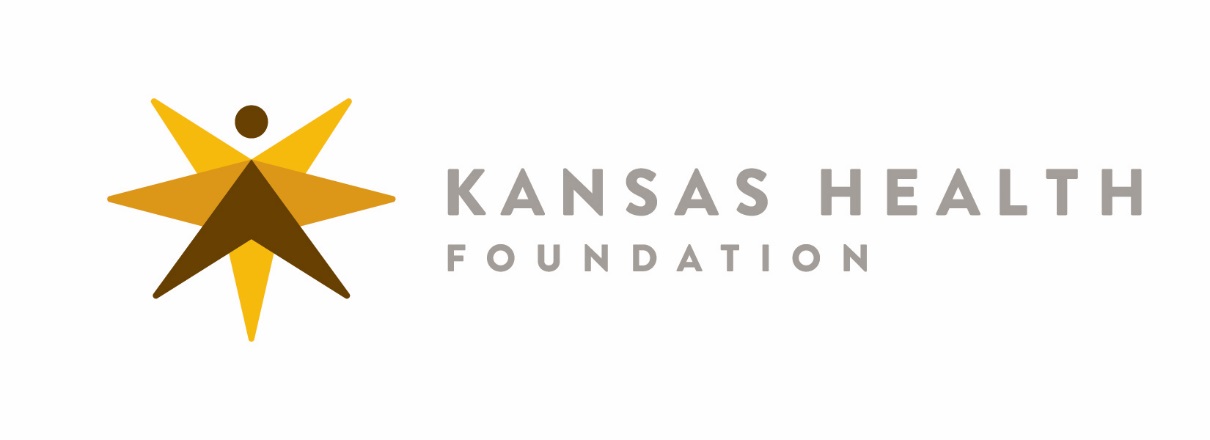 Kansas Health Symposium Essay Contest(250 words or less)(Begin essay here…) 